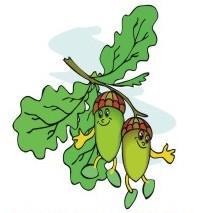 Olaines PII “Zīle” aicina darbā:Pirmsskolas izglītības skolotāju (pilna slodze uz nenoteiktu laiku)Atalgojums par pilnu slodzi (40 stundas) 1100 EUR bruto.Logopēdus (2 pilnas slodzes uz nenoteiktu laiku)Psihologu (1 pilna slodze uz nenoteiktu laiku)Speciālo pedagogu (0,5 slodzes uz nenoteiktu laiku sākot ar 2023. gada 1. februāri ar iespēju apvienot darbu citā Olaines PII)Atbalsta speciālistu atalgojums par pilnu slodzi (30 stundas) 1000 EUR bruto.Sporta skolotāju (0,6 slodzes uz nenoteiktu laiku)Atalgojums par pilnu slodzi (40 stundas) 1100 EUR bruto.Skolotāja palīgu individuālā atbalsta sniegšanai bērniem ar speciālajām vajadzībām (pilna slodze uz nenoteiktu laiku)Atalgojums par pilnu slodzi (40 stundas) 700 EUR bruto.Prasības:pedagogiem – augstākā pedagoģiskā izglītība un atbilstoša kvalifikācija vai students;skolotāja palīgam – vidējā izglītība un vēlama darba vai personiskā pieredze pedagoģijas, veselības vai sociālā darba jomā;augstākās pakāpes valsts valodas zināšanas.Piedāvājam:sociālās garantijas pēc pārbaudes laika beigām;piemaksas par papildus darbu;atvaļinājuma pabalstu;darba izpildes rezultātu novērtējuma prēmiju reizi gadā;ceļa izdevumu segšanu.Pretendentiem lūdzam sūtīt savu CV uzOlaines PII “Zīle” e-pasta adresi zile@olaine.lv vai zvanīt uz numuriem 29178909, 22314555.Papildus informācija iestādes mājas lapāwww.olainezile.lv